桃園市立大成國中110年度辦理桃園市大成自造教育及科技中心教師增能研習計畫依據：依教育局110年8月30日桃教資字第1100075338號函辦理。目的：發展跨領域自造教育課程，順應十二年國教之變革，發展學校特色。強化科技中心與推動學校之連結。修正及強化中心辦理後續計畫之內容。辦理單位指導單位：教育部主辦單位：桃園市政府教育局承辦單位：桃園市立大成國民中學協辦單位：桃園巿立建國國民中學實施策略：調查並了解教師有關進修之需求與困難，探求因應之道。溝通教師進修觀念，妥善安排進修系列課程與活動。在不影響正常教學為原則下，安排教師進修時間。規劃以學校為中心多元進修方式，充實進修內容。辦理研習資訊參加對象：桃園市編制內公私立國中小教師。課程內容，如附件一。報名方式　　即日起受理報名，唯考慮教學品質及材料恕不接受現場報名。請參與人員逕行至桃園市教師研習系統報名，須經過主辦單位審核通過，始得錄取。研習時數全程參與研習者，將依桃園市教師研習系統規定核發研習時數。聯絡人資訊研習報名相關問題，請洽電話：(03)3625-633分機213桃園市大成自造教育及科技中心 黃永定主任 或 王湘怡小姐。注意事項請貴校給予參與人員公（差）假登記。為響應環保請參加學員自備杯具、餐具。交通資訊公車搭乘：103桃園－華映公司或搭5044、5053、5095、5096至大湳站下車走進和平路轉忠勇街自行開車者恕不提供停車位，請自覓停車位，請盡量共乘。研習將隨時根據疫情發展進行調整，請密切注意報名信箱及後續消息。經費來源本項活動所需經費，由110學年度桃園市自造教育及科技中心計畫支應。本計畫陳 桃園市府教育局核定後實施，修正時亦同。附件一：大成科技中心12月份課程內容主題一：[工作坊][國中資科]科技領域資訊共備社群工作坊(2)參加對象：國中教師。工作坊人數：20人工作坊日期：110年12月3日(五)工作坊時間：下午 13:30 至 16:30工作坊地點：桃園市大成自造教育及科技中心工作坊主持人：大成國中 黃永定老師、 建國國中 詹智傑老師工作坊時程表：主題二：[一般教師研習][國小資科]AI 鯨魚機器人教師研習參加對象：國中、國小教師研習人數：15人研習日期：110年12月15日(三)研習時間：下午 13:30 至 16:30研習地點：桃園市大成自造教育及科技中心研習講師：鯨魚國際機器人科技有限公司 高湘琳 課程總監研習時程表：主題三：[師資培訓][國中生科]電子點火器參加對象：國中、國小教師。研習人數：15人研習日期：110年12月24日(五)研習時間：下午 13:30 至 16:30研習地點：桃園市大成自造教育及科技中心研習講師：龍潭高中電機科蔡懷文老師研習時程表：主題四：[師資培訓][國中生科]安全車床使用參加對象：國中、國小教師。研習人數：15人研習日期：110年12月29日(三)研習時間：下午 13:30 至 16:30研習地點：桃園市大成自造教育及科技中心研習講師：光量創客教學機構 許智鈞老師研習時程表：日期名稱時間內容備註110年12月3日(五)科技領域資訊共備社群工作坊(2)13：30-13：40報到1.J00041-211100003
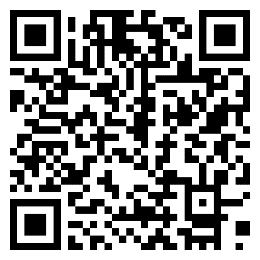 2.恕不提供停車位3.請自備筆電4.進入校園請出示COVID-19疫苗接種紀錄卡(疫苗黃卡)或3日內核發之PCR篩檢陰性證明5.請全程配備口罩110年12月3日(五)科技領域資訊共備社群工作坊(2)13：40-14：30現況分享1.J00041-211100003
2.恕不提供停車位3.請自備筆電4.進入校園請出示COVID-19疫苗接種紀錄卡(疫苗黃卡)或3日內核發之PCR篩檢陰性證明5.請全程配備口罩110年12月3日(五)科技領域資訊共備社群工作坊(2)14：40-15：30python教學討論1.J00041-211100003
2.恕不提供停車位3.請自備筆電4.進入校園請出示COVID-19疫苗接種紀錄卡(疫苗黃卡)或3日內核發之PCR篩檢陰性證明5.請全程配備口罩110年12月3日(五)科技領域資訊共備社群工作坊(2)15：40-16：30作品分享及教學討論1.J00041-211100003
2.恕不提供停車位3.請自備筆電4.進入校園請出示COVID-19疫苗接種紀錄卡(疫苗黃卡)或3日內核發之PCR篩檢陰性證明5.請全程配備口罩日期名稱時間內容備註110年12月15日(三)[一般教師研習][國小資科]AI 鯨魚機器人教師研習13：30-13：40報到1.J00041-211100004
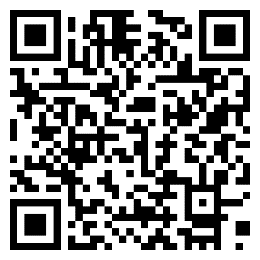 2.恕不提供停車位3.請自備筆電4.進入校園請出示COVID-19疫苗接種紀錄卡(疫苗黃卡)或3日內核發之PCR篩檢陰性證明5.請全程配備口罩110年12月15日(三)[一般教師研習][國小資科]AI 鯨魚機器人教師研習13：40-14：20器人操作原理1.J00041-211100004
2.恕不提供停車位3.請自備筆電4.進入校園請出示COVID-19疫苗接種紀錄卡(疫苗黃卡)或3日內核發之PCR篩檢陰性證明5.請全程配備口罩110年12月15日(三)[一般教師研習][國小資科]AI 鯨魚機器人教師研習14：30-15：30組裝創造與實踐PBL教學模式小組討論1.J00041-211100004
2.恕不提供停車位3.請自備筆電4.進入校園請出示COVID-19疫苗接種紀錄卡(疫苗黃卡)或3日內核發之PCR篩檢陰性證明5.請全程配備口罩110年12月15日(三)[一般教師研習][國小資科]AI 鯨魚機器人教師研習15：40-16：10小學超適合之makeu 0機器人1.J00041-211100004
2.恕不提供停車位3.請自備筆電4.進入校園請出示COVID-19疫苗接種紀錄卡(疫苗黃卡)或3日內核發之PCR篩檢陰性證明5.請全程配備口罩110年12月15日(三)[一般教師研習][國小資科]AI 鯨魚機器人教師研習16：10-16：30聯合創新教學實作1.J00041-211100004
2.恕不提供停車位3.請自備筆電4.進入校園請出示COVID-19疫苗接種紀錄卡(疫苗黃卡)或3日內核發之PCR篩檢陰性證明5.請全程配備口罩對應
新課綱學習內容對應
新課綱學習內容學習內容資議A-III-1結構化的問題解決表示方法。
資議P-III-1程式設計工具的基本應用。資議A-III-1結構化的問題解決表示方法。
資議P-III-1程式設計工具的基本應用。對應
新課綱學習內容對應
新課綱學習內容學習表現資議t-III-3運用運算思維解決問題。資議c-III-1運用資訊科技與他人合作討論構想或創作作品。資議t-III-3運用運算思維解決問題。資議c-III-1運用資訊科技與他人合作討論構想或創作作品。日期名稱時間內容備註110年12月24日(五)[師資培訓][國中生科]Arduino智慧電子點火器13：30-13：40報到1.J00041-211100005
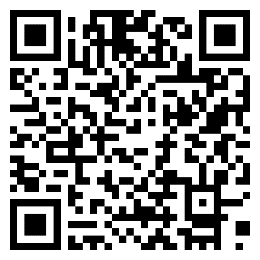 2.恕不提供停車位3.進入校園請出示COVID-19疫苗接種紀錄卡(疫苗黃卡)或3日內核發之PCR篩檢陰性證明4.請全程配備口罩110年12月24日(五)[師資培訓][國中生科]Arduino智慧電子點火器13：40-14：30相關電子元件使用及教學1.J00041-211100005
2.恕不提供停車位3.進入校園請出示COVID-19疫苗接種紀錄卡(疫苗黃卡)或3日內核發之PCR篩檢陰性證明4.請全程配備口罩110年12月24日(五)[師資培訓][國中生科]Arduino智慧電子點火器14：30-16：00實作與測試1.J00041-211100005
2.恕不提供停車位3.進入校園請出示COVID-19疫苗接種紀錄卡(疫苗黃卡)或3日內核發之PCR篩檢陰性證明4.請全程配備口罩110年12月24日(五)[師資培訓][國中生科]Arduino智慧電子點火器16：00-16：30教學相關討論與發想
課程相關與應用
電與控制、基本電學、電子零件與電子電路設計1.J00041-211100005
2.恕不提供停車位3.進入校園請出示COVID-19疫苗接種紀錄卡(疫苗黃卡)或3日內核發之PCR篩檢陰性證明4.請全程配備口罩對應
新課綱學習內容對應
新課綱學習內容學習內容生A-IV-5日常科技產品的電與控制應用。生A-IV-5日常科技產品的電與控制應用。對應
新課綱學習內容對應
新課綱學習內容學習表現設c-IV-2能在實作活動中展現創新思考的能力。設c-IV-2能在實作活動中展現創新思考的能力。日期名稱時間內容備註110年12月29日(三)[師資培訓][國中生科]安全車床使用13：30-13：40報到1.J00041-211100006
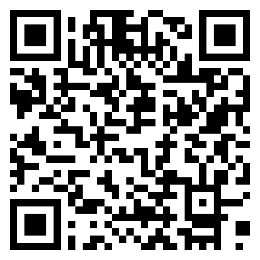 2.恕不提供停車位3.進入校園請出示COVID-19疫苗接種紀錄卡(疫苗黃卡)或3日內核發之PCR篩檢陰性證明4.請全程配備口罩110年12月29日(三)[師資培訓][國中生科]安全車床使用13：40-14：00設備介紹1.J00041-211100006
2.恕不提供停車位3.進入校園請出示COVID-19疫苗接種紀錄卡(疫苗黃卡)或3日內核發之PCR篩檢陰性證明4.請全程配備口罩110年12月29日(三)[師資培訓][國中生科]安全車床使用14：00-16：00基本練習與實作1.J00041-211100006
2.恕不提供停車位3.進入校園請出示COVID-19疫苗接種紀錄卡(疫苗黃卡)或3日內核發之PCR篩檢陰性證明4.請全程配備口罩110年12月29日(三)[師資培訓][國中生科]安全車床使用16：00-16：30教學相關討論與發想常見手工具的操作使用1.J00041-211100006
2.恕不提供停車位3.進入校園請出示COVID-19疫苗接種紀錄卡(疫苗黃卡)或3日內核發之PCR篩檢陰性證明4.請全程配備口罩對應
新課綱學習內容對應
新課綱學習內容學習內容生P-IV-5材料的選用與加工處理。生P-IV-6常用的機具操作與使用。生P-IV-5材料的選用與加工處理。生P-IV-6常用的機具操作與使用。對應
新課綱學習內容對應
新課綱學習內容學習表現設s-IV-2能運用基本工具進行材料處理與組裝。 設s-IV-3能運用科技工具保養與維護科技產品。設s-IV-2能運用基本工具進行材料處理與組裝。 設s-IV-3能運用科技工具保養與維護科技產品。